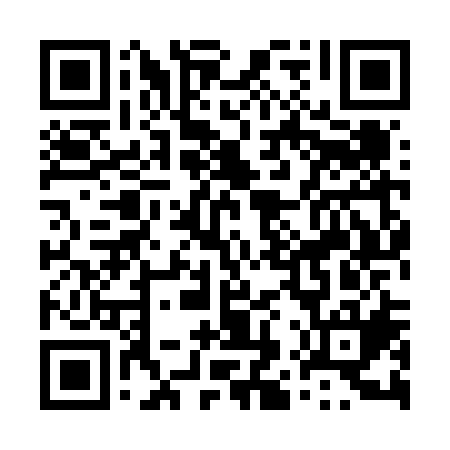 Prayer times for General Villegas, ArgentinaWed 1 May 2024 - Fri 31 May 2024High Latitude Method: NonePrayer Calculation Method: Muslim World LeagueAsar Calculation Method: ShafiPrayer times provided by https://www.salahtimes.comDateDayFajrSunriseDhuhrAsrMaghribIsha1Wed6:237:491:094:066:297:502Thu6:247:501:094:066:287:493Fri6:247:511:094:056:277:484Sat6:257:511:094:046:267:475Sun6:267:521:094:036:257:466Mon6:267:531:094:036:247:467Tue6:277:541:094:026:237:458Wed6:287:551:094:016:227:449Thu6:287:551:084:006:217:4310Fri6:297:561:084:006:207:4311Sat6:307:571:083:596:207:4212Sun6:307:581:083:586:197:4113Mon6:317:581:083:586:187:4114Tue6:327:591:083:576:177:4015Wed6:328:001:083:576:177:3916Thu6:338:011:083:566:167:3917Fri6:338:011:093:556:157:3818Sat6:348:021:093:556:157:3819Sun6:358:031:093:546:147:3720Mon6:358:041:093:546:137:3721Tue6:368:041:093:536:137:3622Wed6:368:051:093:536:127:3623Thu6:378:061:093:536:127:3524Fri6:388:071:093:526:117:3525Sat6:388:071:093:526:117:3526Sun6:398:081:093:516:107:3427Mon6:398:091:093:516:107:3428Tue6:408:091:093:516:097:3429Wed6:408:101:103:506:097:3430Thu6:418:111:103:506:097:3331Fri6:418:111:103:506:087:33